ОБЩИНСКИ СЪВЕТГРАД УГЪРЧИН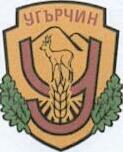 Н А Р Е Д Б А № 1ЗА ПОДДЪРЖАНЕ И ОПАЗВАНЕ НА ОБЩЕСТВЕНИЯ РЕД, ЧИСТОТАТА И ОБЩЕСТВЕНОТО ИМУЩЕСТВО НА ТЕРИТОРИЯТА НА ОБЩИНА УГЪРЧИН(приета с Решение № 133 от 29 май 2008 г. на Общински съвет Угърчин, изменена и допълнена с Решение №61, взето с протокол № 5 от 26.02.2016 г.)РАЗДЕЛ ПЪРВИ ОБЩИ ПОЛОЖЕНИЯ Чл. 1. Тази Наредба урежда отношенията относно опазването на обществения ред, сигурността и спокойствието на гражданите, опазването на общинското имущество, поддържането на чистотата и осигуряване на условия за труд, отдих и спокойно обитаване на населените места на територията на Община Угърчин.            Чл. 2. Наредбата поражда действие на територията на Община Угърчин и се прилага спрямо всички лица, постоянно или временно пребиваващи и/или извършващи дейност на посочената територия.           Чл. 3. Заповедите на кмета на Общината, кметовете на кмества и кметските наместници на населените места относно обществения ред са задължителни за ръководителите на учреждения, стопански и други организации на гражданите на територията на община Угърчин включително и в съответните кметства и населени места.          Чл. 4. С наредбата се определят правомощията на общинската администрация и задълженията на лицата и на ръководителите на учреждения, организации и ведомства с оглед осъществяването на дейностите по чл.1 и за постигане на предвидените в нея цели.          Чл. 5. Наредбата има за цел: 1. да осигури опазването на установения обществен ред; 2. да гарантира сигурността и спокойствието на гражданите; 3. да осигури опазването на общинското имущество; 4. да осигури поддържането на чистотата в населените места; 5. да осигури условия за труд, отдих и спокойно обитаване на населените места.         Чл. 6. Отговорни за действията си по Наредбата са: (1) Всички пълнолетни граждани, извършили нарушения на вменяемост; (2) За нарушения, извършени от малолетни, непълнолетни и лица, поставени под пълно запрещение, отговорност поемат техните законни представители – родители, попечители и настойници. РАЗДЕЛ ВТОРИ ОСИГУРЯВАНЕ И ОПАЗВАНЕ НА ОБЩЕСТВЕНИЯ РЕД, СИГУРНОСТТА И СПОКОЙСТВИЕТО НА ГРАЖДАНИТЕ Чл. 7. Кметът на Общината, кметовете на населени места, кметски наместници, ръководителите на учреждения, организации и ведомства, съобразно предоставената им компетентност, осигуряват спокойствието на установения с нормативни актове ред за гарантиране на спокойствието на гражданите и възможността за упражняване на съвместните граждански права. Чл. 8. Ръководителите на учреждения осигуряват съответствие на правилата за вътрешен ред с разпоредбите на тази Наредба, доколкото това не противоречи на действащото законодателство. ГЛАВА ІАДРЕСНА РЕГИСТРАЦИЯ И ПРЕБИВАВАНЕ НА ГРАЖДАНИТЕ В ОБЩИНА УГЪРЧИН           Чл. 9. (1) Всеки български гражданин снабден с документ за самоличност е длъжен в срок от 30 дни да се регистрира на адреса, където пребивава - за град Угърчин в Общината, за селата-кметства в кметството и за населените места в кметските наместничества. (2) Адресната регистрация на гражданите се извършва, съгласно Закона за гражданската регистрация. (3) Пребиваването на чуждестранни граждани и тяхната регистрация се урежда в РПУ - гр. Угърчин и се изпълняват изискванията на ал.1. (4) Ръководствата на фирми, учреждения, кооперации, сдружения със стопанска и идеална цел и физически лица на територията на Общината са длъжни да вземат мерки за осигуряване на адресна регистрация, когато предоставят подслон и нощуване, наемат на работа или обучение лица, които не представят паспорт или лична карта на гражданин на Република България. (5) Органите на Полицията и служители на Общинската администрация извършват проверки по адресната регистрация на гражданите. При констатиране на нарушения на разпоредбите на чл. 5 се налагат глоби в размер на –20,00 лева Чл. 10. Всеки гражданин, извикан писмено от Общинския съвет, Общинската администрация, кметовите и кметските наместници е длъжен да се яви в указания срок. За неявяване се налага глоба от 10,00 лева, а при повторно неявяване – 20,00 лева. Чл. 11. Всеки гражданин, който не изпълни разпоредбите на чл.10 се довежда принудително в съответната инстанция от органите на РПУ при постъпване на писмено искане. ГЛАВА ІІ ОПАЗВАНЕ НА ОБЩЕСТВЕНИЯ РЕД И СПОКОЙСТВИЕ НА ГРАЖДАНИТЕ Чл. 12. За осигуряване на спокойствието на гражданите се забранява извършването на дейности, причиняващи шум, отделяне на прах, вибрации, излъчвания, замърсявания и други вредни за здравето дейности, в нарушение на установените от нормативните актове норми. Чл. 13. За осигуряване условия за спокойствие, труд и отдих на гражданите се забранява извършването на каквито и да е действия, противни на морала, добрите нрави и обществения ред. Чл. 14. Всеки гражданин, жител или пребиваващ в Общината е длъжен да спазва изискванията на тази Наредба и възприетите норми на обществен морал за гарантиране на обществения ред и спокойствието. Чл. 15. (1) Наемането на сезонни работници за селскостопанска дейност, бране на билки и горски плодове, дърводобив, става след заверено от Общината писмено уведомление, в което се посочват обекта, броя на наетите лица, срока, за който ще бъдат наети и къде ще бъдат настанени. На нарушителите се налагат глоби в размер от 10,00 лева до 50,00 лева. (2) Забранява се устройването на временни биваци в общински терени, без издадено разрешение от Кмета на Общината. На нарушителите се налагат глоби в размер от 10,00 лева до 50,00 лева. (3) Забранява се влизането, преминаването и паша на животни в земи с посеви, трайни или цветни насаждения, освен в случаите на собственост или учредено вещно право върху земята. На нарушителите се налагат глоби в размер от 10,00 лева до 50,00 лева. (4) Животни, пуснати в нарушение на законни разпоредби, когато са собственост на гражданин или на неизвестно лице, се задържа от упълномощените от Кмета на общината органи. (5) Когато животните са не потърсени в 14-дневен срок от задържането или ако в 7-дневен срок от уведомяването, собственикът не заплати разноските по храненето и гледането на животните и дължимото обезщетение за причинени вреди, те се отнемат в полза на Общината. Чл. 16. Гражданите, едноличните търговци, юридически лица, ръководителите на учреждения и организации са длъжни да опазват от повреди общинската собственост. При нарушение се налага глоба от 100,00 до 500,00 лева и се определя срок за възстановяване на щетата, ако за това не са предвидени други законови санкции. Чл. 17. Забранява се : 1. Предизвикване на шум, независимо от произхода му, нарушаващ спокойствието на гражданите във времето от 14:00 до 16:00 часа и от 22:00 до 07:00 часа за зимния период и от 23:00 до 06:00 часа за летния период, като в празнични и предпразнични дни времето се удължава с един час. На нарушителите се налагат глоби в размер от 50,00 лева до 100,00 лева. 2. Озвучаването на общодостъпни заведения в жилищни и не жилищни сгради, както и звуковите сигнали на автомобили с не регулирани алармени инсталации, задействащи се продължително време от непряк допир с МПС, за времето на цялото денонощие. На нарушителите се налагат глоби в размер от 20,00 лева до 50,00 лева. 3. Форсирането и продължителната работа на място на двигателите на МПС в жилищните квартали. На нарушителите се налагат глоби в размер от 10,00 лева до 50,00 лева. 4. Провеждането на шумни увеселения, извършването на производствени дейности и ремонтни работи в жилищни сгради и работи, които нарушават спокойствието на останалите обитатели. На нарушителите се налагат глоби в размер от 10,00 лева до 50,00 лева. 5. Извършване на тенекеджийски услуги или подобни дейности без писмено съгласие на живеещите в съседните сгради. На нарушителите се налагат глоби в размер от 10,00 лева до 50,00 лева. 6. Употреба на алкохолни напитки извън обособените за целта места. На нарушителите се налагат глоби от 10,00 лева до 50,00 лева 7 .Ползването на взривни вещества, стрелба с огнестрелно оръжие, въздушни пушки и други действия, които нарушават спокойствието или създават опасност за живота и здравето на гражданите, при условие, че не представлява престъпление по НК. При нарушение се налага глоба от 20,00лева до 100,00 лева. 8. Къпането във водоемите и във всички други водни площи освен в специално предназначените за тази цел. При нарушение се налага глоба от 10,00 лева до 20,00 лева. 9. Воденето на кучета без ремък и намордник, както и пускането им свободно по улиците, площадите, зелените площи и алеите на гр. Угърчин и селата от Община Угърчин; При нарушение се налага глоба от 10,00 лева до 50,00 лева. 10. Ползването на питейна вода за измиване на града и селата на улиците, площадите, дворовете на производствените предприятия и обществените организации, алеите, превозните средства и друга техника и поливането на градините, парковете, зелените площи и участъците в личните дворове и дворове за селско-стопанско производство в селата и вилните места. За тази цел да се ползват собствени водоизточници. При нарушение се налага глоба от 10,00 до 50,00 лева. 11. Късането и повреждането на обяви, агитационни материали и други, ако са поставени на определените за това места. При нарушение се налага глоба от 10,00 лева до 50,00лева. 12. Влизането и престоя на явно пияни лица в обществени заведения и в обществения транспорт, както и консумирането на алкохол по улицата, по площадите, учебните и здравни заведения. При нарушение се налага глоба от 10,00 лева до 50,00 лева. 13. Спането по пейките в парковете и градините и други обществени места. При нарушение се налага глоба от 10,00 лева до 50,00 лева. 14. Игра с ластични прашки, фунийки с иглички, стрели и други опасни игри, хвърлянето на камъни, бомбички и други предмети, който нарушават спокойствието на гражданите и създават опасност за здравето им или причиняват щети. При нарушение се налага глоба от 10,00 лева до 50,00 лева. 15. Писането, драскането и лепенето на обяви, реклами и други по стените на сградите и по оградите, по витрините и по търговските площи на общинските фирми и учреждения без разрешение на съответния собственик, управител или изпълнителен директор. При нарушение се налага глоба от 10,00 лева до 50,00 лева. 16. Поставянето на изборни материали, освен на определените от кмета на общината места. При нарушение се налага глоба от 10,00 лева до 50,00 лева. 17. Продажба на цигари и алкохол на малолетни и непълнолетни. При нарушение се налага глоба от 50,00 лева до 500,00 лева. 18. Играенето на хазартни игри по улиците, площадите, парковете, зелените площи и други обществени места. При нарушение се налага глоба от 10,00 лева до 50,00 лева. 19. Отказът за обслужване в обществените заведения, основан на расови, етнически и други предразсъдъци. При нарушение се налага глоба от 50,00 лева до 200,00 лева. 20. Употребата на саморъчно направени бомбички. При нарушение се налага глоба от 10,00 лева до 50,00 лева. 21. Непристойните прояви, изразяващи се в употреба на ругатни и неприлични изрази на публично място, оскърбително отношение към гражданите, към органите на властта или обществеността, скарванията, сбиванията и други подобни действия, с които се нарушава спокойствието на гражданите . При нарушение се налага глоба от 10,00 лева до 50,00 лева. 22. Достъпът на въоръжени лица, лице носещо хладно оръжие и лица в явно нетрезво състояние в заведенията, клубовете и обществените сгради. При нарушение се налага глоба от 50,00 лева до100,00 лева. 23. Пързалянето с кънки и други ролкови съоръжения по улици с интензивно движение. При нарушение се налага глоба от 10,00 лева до 50,00 лева. 24. Хвърлянето и възпламеняването на бомбички и други запалителни и избухливи предмети и смеси. При нарушение се налага глоба от 20,00 лева до 100,00 лева. 25. Пускане и ползване на плавателни съдове, включително и гумени надуваеми съоръжения във водните площи, без разрешение на съответните организации, стопанисващи обектите. При нарушение се налага глоба от 10,00 лева до 50,00 лева. 26. Разпространяване и продажба на дрога, упойващи и наркотични вещества на територията на Община Угърчин, освен в случаите разрешен от Закона. При нарушение се налага глоба от 100,00 лева до 500,00 лева. 27. Просия на обществени места. При нарушение се налага глоба от 10,00 лева до 50,00 лева. 28. Пушенето в затворените помещения на сгради, предназначени за обществено ползване, като: читалища, административни сгради, лечебни, детски и учебни заведения и др. При нарушение се налага глоба от 30,00 лева до 50,00 лева. 29. Употребата на алкохол в сгради, предназначени за обществено ползване, като: читалища, административни сгради/открити за публичен достъп/лечебни, детски и учебни заведения и др/. На нарушителите се налагат глоби в размер от 10,00 лева до 50,00 лева. 30. Замърсяването, повреждането и унищожаването на агитационни и рекламни материали /писмени съобщения, рекламни табели, рекламни съоръжения, информационни табла и др./ поставени с разрешение на Кмета на Община Угърчин. При нарушение се налага глоба от 50,00 лева до 200,00 лева. 31. За разполагането на агитационни и/или рекламни материали или съобщения на дървета, сгради, огради, пътни съоръжения и др. подобни, без издадено разрешение от компетентните органи. При нарушение се налага глоба от 20,00 лева до 100,00 лева. 32. Повреждането, разместване, унищожаване или извършването на други действия по паметници, паметни плочи, барелефи и други подобни. При нарушение се налага глоба от 100,00 лева до 200,00 лева. 33. Складирането на строителни материали, отпадъци, дървен материал, дърва, излезли от употреба МПС, фургони, павилиони, каравани и други материали и съоръжения до сгради, по улици, площади, паркове, междублокови пространства и тротоари за повече от 72 часа. При нарушение се налага глоба от 50,00 лева до 500,00 лева.Чл. 18. Забранява се продажбата и употребата на фабрични или самоделни фоирверки, бомбички и други пиротехнически изделия, с които се застрашават живота, здравето и спокойствието на гражданите, освен в магазините, притежаващи съответното разрешително. При нарушение се налага глоба от 50,00 лева до 250,00 лева. Чл. 19. Строителните и специализираните фирми и предприятия, собствениците на подземни комуникации и съоръжения, а така също и частни лица и други, възстановяват незабавно в първоначален вид разкопаните пътни, тротоарни настилки, зелени площи и други, като се извозват строителните отпадъци и земни маси, съгласно указаните в строителното разрешение срокове. Извършват се и всички възстановителни работи на нанесени повреди на околната среда, произтекли от строителните работи от същите за тяхна сметка. Строителните обекти и площадки да бъдат сигнализирани и обезопасени съгласно действащото законодателство. При нарушение се налага глоба от 100,00 лева до 500,00 лева и се определя срок за възстановяване, ако за това не са предвидени други законови санкции. Чл. 20. Лицата, които повреждат умишлено пътните, тротоарните, градинските и парковите настилки, осветителните тела, скулптурно-декоративните елементи, паркове и архитектурни елементи (пейки, детски съоръжения, чешми, фонтани, пожарни хидранти и други), съоръженията и принадлежностите на уличната, пътната и алейната мрежа, (пътни знаци, табели, указатели, аварийно осветление, автоспирки, съдове за смет, чакални и други).            Нарушителите се глобяват от 100,00 лева до 500,00 лева, ако деянието не съставлява престъпление по смисъла на НК и се възстановяват щетите. Чл. 21. Лицата, които извършват амбулантна търговска или друга търговска дейност и услуга временно на територията на населените места в Община Угърчин, са длъжни да се легитимират при кмета /кметския наместник/. Той им определя място и маршрут за извършване на дейността и им се събира такса по Наредбата за определянето и администрирането на местните такси и цени на услуги на територията на Община Угърчин. При нарушение се налага глоба от 50,00 лева до 250,00 лева. Чл.22. (1) Представителите на домсъветите на сгради с режим на етажна собственост, са длъжни да осигурят заключване на входните врати от 22:00 до 06:00 часа и монтиране и поддържане на домофонни инсталации в сгради с повече от 2 етажа и 6 апартамента. (2) Домсъветите са длъжни да осигурят достъпът на пощальоните и на други длъжностни лица. При нарушение се налага глоба от 10,00 лева до 50,00 лева. Чл. 23. Нарушителите на обществения ред в културни и увеселителни заведения       /театрални, циркови и кино – салони, музейни сбирки и зали, художествени галерии, игрални и спортни зали, игрища и стадиони/, заведения за обществено хранене, обекти за търговия и услуги се отстраняват от техните служители, а при нужда със съдействието на Полицията. На нарушителите се налага глоба от 10,00 до 100,00 лева Чл.24. (1) За опазване на обществения ред и здравето на малолетните и непълнолетните лица и лицата с увреждания се забранява: 1. продажбата и сервирането на вино и спиртни напитки на явно пияни лица, хронични алкохолици, лица с психични заболявания и безпризорни лица; 2. продажба и сервирането на вино и спиртни напитки на лица ненавършили 18 години; 3. продажбата на изделия с порнографско или еротично съдържание на лица ненавършили 18 години. 4. допускането им в игротеки с електронни и покермашини с хазартен характер и заведения за хазартни игри. (2) Забранява се допускането без придружител на дете, ненавършило16 годишна възраст, в търговски обект и на обществени места от 22:00 часа до 06:00 часа. (3) Забранява се в интернет залите: 1. употребата на алкохол и цигари на лица под 18 години; 2. достъпът, без пълнолетен дееспособен придружител на деца ненавършили 16 годишна възраст, след 22:00 часа; 3. предоставянето на продукти с порнографско и подтикващо към насилие съдържание; 4. при нарушение на т 1, 2 и 3 да се отнеме лиценза за извършване на дейността на собствениците за срок от 1 месец; (4) Детски и юношески дискотеки, забави и други увеселителни мероприятия, в които участват лица ненавършили 18 години, се организират при спазване на следните условия: 1. задължително присъствие поне на един педагог, родител или посочено от родителя пълнолетно дееспособно лице на 10 деца; 2. предварително уведомяване на РПУ Угърчин; 3. предварително уведомяване на Кмета на Общината или кметството; 4. продължителност на мероприятието не повече от три часа и не по –късно от крайните часове по ал.2. На нарушителите - родители/собственици или наематели на обекта /глоба до 500 лева и при повторно нарушение 1000,00 лева/. Чл. 25. (1) Задължават се ръководителите на културни и увеселителни заведения       /театрални, циркови и кино – салони, музейни сбирки и зали, художествени галерии, игрални и спортни зали, игрища, стадиони и хотели/, заведения за обществено хранене, обекти за търговия и услуги да определят правила за вътрешния ред. На нарушителите се налага глоба от 10,00 до 100,00 лева (2) Задължават се посетителите на посочените в ал.1. места да спазват установените правила за вътрешния ред. ГЛАВА ІІІРЕД И УСЛОВИЯ ЗА ПРОВЕЖДАНЕ НА СЪБРАНИЯ, МИТИНГИ И ДРУГИ МАСОВИ ОБЩЕСТВЕНИ ПРОЯВИЧл. 26. (1) За свикване на събрание или митинг на открито организаторите най-малко 48 часа преди началото му писмено уведомяват Кмета на общината, като посочват организатора, целта, мястото и времето на събранието или митинга и предполагаемия брой на участниците. (2) Организатора осигурява собствена или наета охрана за спазване на обществения ред, медицинско обслужване и транспорт ако е необходимо.             Чл. 27. (1) За провеждане на манифестация или шествие се изисква спазване нусловията по предходния член, като срока за уведомяване на Кмета на Общината е най-малко пет дни, преди датата на провеждане на мероприятието, като се изисква посочване на началния и крайния пункт, маршрута, броя и вида на транспортните средства, ако се използват такива, както и предполагаемия брой на участниците.            (2) При неотложни случаи срока е двудневен. Чл. 28. Ако са постъпили уведомления за провеждане на обществени прояви от различни организатори за едно и също време, място, маршрут или с пресичащи се маршрути, кметът на общината съдейства за постигане на съгласие между организаторите. Чл. 29. Кметът на общината разпорежда на органите на РПУ - Угърчин да съдействат за нормалното протичане на обществената проява и да вземат мерки за спазване на безопасността на движението и неговото отклоняване по друг маршрут, ако това се налага, за което своевременно уведомява населението по местните средства за масова информация. Чл. 30. (1) Препис от акта за забрана на обществената проява произтичаща от Закона за събранията, митингите и манифестациите в определените от същия закон срокове се изпраща от общината до РПУ - Угърчин за изпълнение. (2) РПУ -Угърчин привежда в изпълнение акта за забрана на обществената проява съгласно предходната алинея или писменото разпореждане на Кмета на общината за прекратяването й, когато не е организирана или не се провежда при условията и по реда, установени от Закона за събранията, митингите и манифестациите. Чл. 31. Редът и условията за даване на разрешение за провеждане на масови спортни прояви, концерти, фестивали и други подобни се определя със Заповед на Кмета на Община Угърчин.            Чл. 32. (1) Организаторите на обществени прояви се задължават: -  да не допускат нарушаване правата и свободите на гражданите; -  да осигуряват спазването на обществения ред; -  да осигуряват опазването на частната и публична собственост; -  да не допускат замърсяване на мястото и по маршрута на провежданата проява; -  да не допуска повреждане на тревни площи и друга растителност;- да съгласуват провеждането на проявите по време и място с Кмета на общината, като задължително трябва да притежават неговото писмено разрешение; - да осигурят за своя сметка достатъчно на брой, съгласно действащите нормативи и указания на РПУ - Угърчин охраняващи проявата лица; - да не се допускат в близост до и на мястото на провеждане на проявата лица, носещи оръжие, други общоопасни вещества, наркотични и /или други упойващи вещества, взривоопасни, огнеопасни и задимяващи средства, както да не допускат внасянето на предмети, създаващи опасност за здравето и живота на гражданите, като вериги, боксове, палки и други подобни; - да не допускат внасянето и употреба на алкохолни напитки, както и присъствието на лица във видимо нетрезво състояние и/ или под влиянието на наркотични и упойващи вещества; - да организират почистването и сметоизвозването след приключване на проявата и възстановяване на нанесените щети за своя сметка.          (2) Предварително организаторите в писмен вид декларират отговорността си по предходната алинея или сключват договор с Кмета на Община Угърчин, в който се определят конкретните права и задължения на страните, свързани с провеждането на обществената проява.         (3) В изключителни случаи и при условията на чл. 12 от Закона за събранията, митингите и манифестациите, Кметът на Община Угърчин може да забрани или да спре провеждането на обществената проява.        За нарушение на този член се налага санкция в размер от 100,00 до 500,00 лева.       (4)  Организаторите на масови мероприятия организирани на обществени места внасят депозит от 100 лева в кметствата, който депозит се възстановява след издаване на обекта в първоначалния му вид .       Чл. 33.  Граждани и длъжностни лица, нарушаващи установения ред и гаранция за организация и провеждане на събрания, митинги и манифестации се наказват с глоба от 50,00 до 300,00 лв., ако не подлежат на по-тежко наказание.                                      ГЛАВА ІVУСЛОВИЯ И РЕД ЗА ОСЪШЕСТВЯВЯНЕ НА СПЕЦИАЛИЗИРАНА ЗАКРИЛА НА ДЕЦАЧл. 34. (1) Собствениците или ползвателите на заведения за хранене и развлечения /дискотеки, клубове/, кина и театри и др. определят конкретните условия за достъп на деца в тях, доколкото това не противоречи на императивни норми на действащото законодателство, и контролират тяхното изпълнение в съответствие с целта на специализираната закрила. (2) Условията по ал. 1 се конкретизират съобразно броя на децата, спецификата на обекта или вида на проявата. (3) Информация за максималния капацитет на обекта и за условията по ал. 1  се поставя трайно и на видно за клиентите място. При нарушение се налага глоба от 20,00 лева до 100,00 лева.            Чл. 35. (1) Лицата по чл. 34, ал. 1, чиито обекти се посещават от деца, предприемат необходимите действия за осигуряване на безопасността на децата и недопускане на инциденти, като:            1. не допускат превишаване на максималния капацитет от посетители(клиенти) на обекта;            2. осигурят достатъчно на брой и с необходимата пропускателна способност аварийни изходи на обекта и безпрепятствен достъп до тях;            3. организират и контролират пропускателния режим;            4. не допускат в обекта:            a) лица, които носят оръжие или други общо опасни средства, наркотични или други упойващи вещества;            б) лица във видимо нетрезво състояние или под влияние на други упойващи вещества;            в) предприема други необходими действия по осигуряване безопасността на децата;            г) взаимодейства при необходимост с органите на МВР и с други компетентни държавни и общински органи и организации.           (2) В дискотеки, клубове, заведения за хранене и развлечения не се допускат след 22.00 часа лица без документи за самоличност или ученическа лична карта.          При нарушение се налага глоба от 20,00 лева до 100,00 лева.           Чл. 36. Лицата, които провеждат масови организирани прояви за деца на обществени места, са длъжни да осигуряват реда и безопасността преди, по време и след провеждането им, като:           1. уведомяват началника на РПУ - Угърчин, че ще се проведе мероприятието не по-късно от 48 часа преди обявения начален час на проявата, като посочват и времетраенето й;          2.  осигуряват охрана, медицинско обслужване, а при необходимост и транспорт;          3. отлагат или прекратяват незабавно мероприятието при установяване на обстоятелства, застрашаващи непосредствено безопасността и здравето на децата, за което уведомяват органите на РПУ и съответните компетентни държавни и общински органи;         При нарушение се налага глоба от 20,00 лева до 100,00 лева.         Чл. 37. (1) Когато е организирана проява свързана с придвижването на група от деца, организаторите определят ръководител на групата и придружители.         (2) Броят на придружителите се определя от ръководителя на групата съобразно броя на децата и специфичните им нужди, но не по-малко от един придружител на 10 деца.        (3) Ръководителят на групата и придружителите:         1. предприемат необходимите мерки и действия за осигуряване безопасността на децата в посещавания обект и зоната около него;         2. при възникване на опасност търсят съдействие от компетентните държавни и общински органи.        (4) Ръководителят на групата носи отговорност съгласно действащото законодателство за осигуряване безопасността, живота и здравето на децата. По време на проявата придружителите изпълняват разпорежданията на ръководителя на групата.              При нарушение се налага глоба от 20,00 лева до 100,00 лева.        Чл. 38. При осъществяване на специализирана закрила на деца при провеждане на организирани прояви на обществени места се спазват разпоредбите на чл. 7, чл. 8 и чл. 10 на Закона за събранията, митингите и манифестациите.        Чл. 39. Абсолютно е забранено:       (1) Сервирането и продажбата на алкохолни напитки и цигари на лица под 18 години.       (2) Допускането на лица под 18 години не придружавани от родител в интернет зали, зали за компютърни игри и търговски обекти със сервиране на алкохол след 22.00ч.        При нарушение се налага глоба от 100,00 лева до 500,00 лева.        Чл. 40. (1) Родителите/настойниците не осигурили придружител, или друг специализиран надзор при провеждане на мероприятие на открито на децата си не навършили 14 години подлежат на административно наказание.       (2)(нова решение №61/23.02.2016 г.) Права и задължения на родителите, настойниците, попечителите или другите лица, които полагат грижи за дете:       1. Всеки родител, настойник, попечител или друго лице, което полага грижи за дете може да иска и да получава съдействие от органите по Закона за закрила на детето.       2. Родителите, настойниците, попечителите или другите лица, които полагат грижи за дете, имат право да бъдат информирани и консултирани за всички мерки и действия, предприемани по Закона за закрила на детето, с изключение на случаите по чл. 13 от същия закон и могат да поискат промяна на мерките при изменение на обстоятелствата.       3. Родителите, настойниците, попечителите или другите лица, които полагат грижи за дете, са длъжни да го придружават на обществени места след 20:00 ч., ако детето не е навършило 14-годишна възраст, съответно след 22:00 ч., ако детето е навършило 14, но не е навършило 18-годишна възраст.       При нарушение се налага глоба в размер от 50,00 лева до 150,00 лева . ГЛАВА VОРГАНИЗАЦИЯ НА ДВИЖЕНИЕТО И ТРАНСПОРТЧл. 41. (1) Кметът на общината, съгласувано с РПУ – Угърчин определя: 1. Улиците, по които се въвеждат забрани или ограничения за движение; 2. Зоните за паркиране на превозни средства, режима на паркиране и временните места за паркиране при провеждане на масови прояви; 3. Места за охраняеми паркинги и автомобилни гробища. (2) Режима и местата за паркиране по ал.1, т.2 се указват чрез поставянето на съответните пътни знаци и маркировка. (3) Паркирането на превозни средства се извършва само на разрешените за тази цел места. (4) (нова решение №61/23.02.2016 г.)  За паркиране на пътно превозно средство в паркове, градини, детски площадки, площи предназначени само за пешеходци и на тротоарите в населените места извън разрешените за това места извършителят се наказва с глоба в размер на 100 лева.Чл. 42. (1) Организацията на движение, автобусните линии, маршрутите на движение и спирките на превозните средства се определят от Общинската администрация, съгласувано с органите на РПУ-Угърчин. (2) Общината има задължението да стопанисва и поддържа съоръженията, знаците, маркировката, тротоарните и улични платна осигуряващи безопасност на движението. Кметът на Общината определя длъжностните лица от Общинската администрация отговарящи за състоянието на конкретните обекти. Чл. 43. Организационната система на транспорта в Община Угърчин, утвърдена от Общинския съвет е задължителна за превозвачите на хора и товари. При нарушение се налага глоба от 10,00 лева до 50,00 лева. Чл. 44. С оглед осигуряване безопасност на движението (1) ЗАБРАНЯВА СЕ: 1. Повреждането и премахването на пътни знаци, маркировка и други съоръжения и сигнализация свързани с безопасността на движението от неоторизирани лица, както и поставянето на частни и други табели и знаци по пътепоказателните жалони. При нарушение се налага глоба от 10,00 лева до 50,00 лева. 2. Движението на верижни машини по асфалтовата настилка на пътищата извън и в населените места. При нарушение се налага глоба от 10,00 лева до 50,00 лева. 3. Движението на превозни средства с лош външен вид. При нарушение се налага глоба от 10,00 лева до 50,00 лева. 4. Превозване на необезопасени и лесно разпиляеми товари. 5. Поставянето на бетонни и други трайно закрепени рампи до бордюрите за изкачване на превозни средства. При нарушение се налага глоба от 10,00 лева до 50,00 лева. 6. Движението на МПС без шумозаглушаване или неизправно шумозаглушаване; При нарушение се налага глоба от 10,00 лева до 50,00 лева. 7. Движението на МПС, замърсяващи пътната настилка; При нарушение се налага глоба от 10,00 лева до 50,00 лева. ЗАДЪЛЖАВАТ СЕ: Собствениците на бракувани и изоставени МПС намиращи се на обществени места да транспортират същите до съответните автоморги. При нарушение се налага глоба от 10,00 лева до 100,00 лева. Чл. 45. Лицата, осъществяващи обществен превоз на пътници в населените места задължително поставят указание относно маршрута на превозните средства.РАЗДЕЛ ТРЕТИТЪРГОВСКА ДЕЙНОСТЧл. 46. (1) Собствениците, наематели и ползвателите на търговски обекти и заведения за хранене и развлечения, в които се упражнява търговска дейност и услуги да уведомят писмено съответните общински органи за работното време, което се изписва на видно място в съответния обект. При нарушение се налага глоба от 10,00 лева до 50.00 лева. (2) За спазване на работното време считано от 6:00 часа до 23:00 часа през зимния период и от 6:00 часа до 24:00 часа през летния период, не се изисква разрешение от Общината. (3) За удължено работно време се изисква разрешение от общинската администрация, като редът се определя със заповед на кмета на Общината. При нарушение се налага глоба от 50,00 лева до 100,00 лева. (4) При определяне на работното време на полунощните и нощни заведения на територията на Общината ползвателите представят протокол от РИОКОЗ за измерване на шума, удостоверяващ, че не надвишава допустимите граници. (5) Собствениците, наемателите и ползвателите, както и длъжностните лица, отговарящи за работата на съответния обект като управители, бармани, сервитьори, продавачи и др. са длъжни да спазват регистрираното работно време. При нарушение се налага глоба от 50,00 лева до 100,00 лева. (6) Контролът по спазване на работното време се осъществява от длъжностните лица назначени от Кмета на Общината и от органите на РПУ, като стриктно се спазват изискванията за шум и музика, смущаващи спокойствието на живеещите в жилищни сгради от 14:00 часа до 16:00 часа и от 22:00 часа до 07:00 часа за зимния период и от 23:00 часа до 06:00 часа за летния период. Чл. 47. (1) Забранява се продажбата и сервирането на спиртни напитки на малолетни, непълнолетни и явно пияни граждани. (2) Забранява се продажбата на тютюневи изделия на малолетни и непълнолетни.При нарушение се налага глоба от 10,00 лева до 50,00 лева. Чл. 48. (1) Забранява се посещението след 22:00 часа на малолетни и непълнолетни лица на нощни заведения, където сервира алкохол, представят еротични програма освен в присъствието на родител. При нарушение се налага глоба от 10,00 лева до 50,00 лева. (2) Задължават се собствениците на заведения по предходната алинея и лицата работещи в тях да не допускат посещение на малолетни и непълнолетни лица, след 22:00 часа, когато не се придружават от родител. При нарушение се налага глоба от 10,00 лева до 50,00 лева. (3) Съдържателите, които организират младежки дискотеки за непълнолетни, без продажба и употреба на алкохол и тютюневи изделия да работят с определено удължено работно време: - петък и събота до 22:00 часа - по време на ваканциите до 24:00 часа При нарушение се налага глоба от 10,00 лева до 50,00 лева. Чл. 49. (1) Забранява се разполагането и предлагането на хазартни игри или игрални хазартни автомата на разстояние по-малко от 200 метра от учебни заведения. При нарушение се налага глоба от 10,00 лева до 50,00 лева. (2) Забранява се излагането и продажбата на порнографска литература на малолетни и непълнолетни. При нарушение се налага глоба от 10,00 лева до 50,00 лева. Чл. 50. Задължават се собствениците, наемателите и ползватели на търговски обекти да поддържат чистотата и сгегопочистването на прилежащите терени към обектите им целогодишно. При нарушение се налага глоба от 10,00 лева до 50,00 лева. Чл. 51. Забранява се паленето на съдове за смет и оставянето им с отворени капаци. При нарушение се налага глоба от 10,00 лева до 50,00 лева. Чл. 52. (1) Забранява се търговията и разполагането на търговски обекти и съоръжения /маси, сергии, кабини, витрини и др./, и устройването на зони за улична търговия на улици и други терени, публична и частна общинска собственост, освен с изричното разрешение издадено по реда предвиден с наредбите на общинския съвет. При нарушение се налага глоба от 10,00 лева до 50,00 лева. Чл. 53. Търгуването с хранителни и промишлени стоки се извършва само на определените от Общината места. При нарушение се налага глоба от 10,00 лева до 50,00 лева. Чл. 54. Изградените без разрешителни от общинската администрация стационарни обекти на търговия – павилиони, будки и други, подлежат на премахване за сметка на извършителите, на които се налагат и предвидените в ЗУТ санкции. При нарушение се налага глоба от 10,00 лева до 50,00 лева. Чл. 55. Забранява се изнасянето на маси пред обекти без одобрен проект, издадено разрешение от Дирекция “СА” по чл. 56 от ЗУТ и платена такса за съответния период. При нарушение се налага глоба от 10,00 лева до 50,00 лева. Чл. 56. (1) Задължават се собствениците, наемателите и материално – отговорните лица /МОЛ/, обслужващите обектите, да осигуряват своевременно прибиране на стоките и всички видове амбалаж след разтоварването им пред магазини, заведения за обществено хранене, ателиета за услуги и други.  (2) Работното време на търговските обекти, заведения за обществено хранене, кафе аперативите, обектите за услуги, определено от ръководителя на фирмата, се съгласува с ОБЩИНАТА и задължително се спазва. При нарушение се налага глоба от 10,00 лева до 50,00 лева. Чл. 57. Собствениците и отговорниците на търговските обекти, заведения за хранене, кафе аперативи, питейни, увеселителни заведения и обекти за услуги са длъжни: 1. да осъществяват дейността си в подходящи за целта и места, съгласно ЗУТ; 2. да поставят на видно място табелки с работното време, утвърдено от кмета на общината, като същото задължително се спазва от собствениците и отговорниците на обектите: 3. да изписват фирмените названия на български език с кирилица . Поставянето на фирмата и други рекламни табели да става при спазване на Правилника за прилагане на ЗУТ. 4. да обявяват мярката и цените на предлаганите от тях стоки и услуга с подходящо оформени етикети, ценоразписи, лист-менюта. При нарушение се налага глоба от 10,00 лева до 50,00 лева. Чл. 58. ЗАБРАНЯВА СЕ: 1. продажба на хранителни продукти, козметични средства, перилни препарати, без да са снабдени със санитарен сертификат за годност и документ за нитратно съдържание, за тези, за които се изисква такъв документ; 2. превозването на хранителни продукти с транспортни средства, които не са специализирани за целта; 3. добиването, преработването, пренасянето и продажбата на хранителни продукти от лица, непритежаващи здравни книжки и подходящо работно облекло; 4. тютюнопушенето в магазините, сладкарниците, аптеките, киносалоните, обществения транспорт и др. 5. поставяне на маси, разливане на алкохол и пиене на бира и вино в магазини за търговия с хранителни и нехранителни стоки. При нарушение се налага глоба от 50,00 лева до 100,00 лева. Чл.59. (1) Работното време на заведенията за хранене и развлечения с клиенти се определя със заповед на стопанисващия обекта, като се спазват следните изисквания: - от 1 ноември до 31 март – от 6:00 часа до 23:00 часа, като музиката се спира в 22:00 часа; - от 1 април до 31 октомври - от 6:00 часа до 24:00 часа, като музиката се спира в 23:00 часа. (2)  По изключение ресторанти, питейни заведения, заведения за бързо обслужване, нощни барове и дискотеки, които не се помещават в жилищни сгради, могат да имат удължено или непрекъснато работно време. Кметът на общината издава заповед за удължено работното време на заведението. (3) За целогодишно удължено работно време в края на всяка календарна година се подава в общинската администрация заявление по образец.  Заявленията се разглеждат от постоянна комисия, включваща предсавител на РПУ – Угърчин и на общинския съвет.(4)  Заповедта за удължено или непрекъснато работно време е със срок до края на календарната година. Действието й се прекратява при констатирано нарушение на обществения ред, установено по съответния ред със заповед на кмета на общината. (5) При провеждането на тържества , работното време на заведенията за хранене и развлечения може да бъде удължено до 02:00 часа след представяне на молба от организатора, не по-късно от 7 дни преди датата на тържеството и издадено разрешение от кмета на общината. Молба за удължено работно време до 02:00 часа в предпочивните и предпразничните дни могат да подават и съдържателите на заведенията за хранене и развлечения. Разрешението се издава от кмета на общината, ако в предходните шест месеца в заведението не са констатирани нарушения на обществения ред. Копие от решението се представя от организатора или съдържателя в РПУ. Търговецът заплаща такса по Закона за местните данъци и такси в размери, утвърдени от Общински съвет – Угърчин При липса на заповед за удължено или непрекъснато работно време се налага глоба от 100,00лева до 500,00 лева. РАЗДЕЛ ЧЕТВЪРТИСЕЛСКО СТОПАНСТВО И ОПАЗВАНЕ НА ПОЛСКИТЕ ИМОТИЧл. 60. Физически и юридически лица осъществяват селскостопанска дейност само в границите на имоти, на които са собственици, или притежават вещни права, отдадени са им под наем или под аренда. Чл. 61. Засаждането на трайни насаждения и изграждане на постройки и други съоръжения в земеделските земи се извършва съгласно нормативно определените разстояния до съседни имоти и комуникации. Чл. 62. Собствениците и ползвателите на селскостопански имоти се задължават 1. да се извършват унищожаването на растителни отпадъци при спазване на противопожарните и санитарни норми; 2. да почистват обществените водоизточници, които ползват в полските имоти; 3. да ползват, а при аварии и технически прегледи да осигурят достъп на упълномощените лица до преминаващите през имотите им комуникации.             ЗАБРАНЯВА СЕ:              1. преграждането на реки, дерета и други подобни с изключение на малки води, предназначени за напояване и без да се увреждат съседните имоти;             2. отсичането и изкореняването на всички видове плодни дръвчета, освен с разрешение по реда на ЗОСИ;             3. увреждането на площите, отредени за селскостопански пътища;             4. изхвърлянето на всякакъв вид отпадъци от селскостопанска дейност в чужди имоти, освен на определените за целта места; 5. всякакъв вид действия по водопроводни мрежи и съоръжения с цел отклоняването на питейната вода за поливане на земеделските земи.           Чл. 63. Ползването на общински места за паша се извършват по ред определен за ползване на общинските имоти. На нарушителите по раздела се налагат глоби от 50,00 до 100,00 лева.ГЛАВА ІОРГАНИЗАЦИЯ НА ОТДИХА ПО ПОРЕЧИЕТО НА РЕКИТЕ И ВОДОЕМИТЕЧл. 64. (1) Гражданите, ползващи местата за отдих, освен забранените по поречията на реките и другите водоеми са длъжни: 1. адресно да се регистрират своевременно в съответното кметство; 2. да спазват общоприетите норми за опазване на околната среда; (2) ЗАБРАНЯВА СЕ: 1. къмпирането и разполагането на палатки и каравани по поречието на реките и водоемите; 2. миенето на МПС в реките и водоемите; 3. къпането в язовирите, езерата на територията на общината; 4. риболовът със средства, съоръжения и начин, освен регламентираните в Закона за риболова; 5. да нарушават хармонията на природната среда, като рушат скалите, чупят и режат клоните на дърветата и храстите, берат билки, които попадат под закрилата на закона, повреждат посевите и естествените ливади. На нарушителите по раздела се налагат глоби от 50,00 до 100,00 лева.ГЛАВА ІІРЕД ЗА ОТГЛЕЖДАНЕ НА ДОМАШНИ И БЕЗСТОПАНСТВЕНИ ЖИВОТНИ НА ТЕРИТОРИЯТА НА ОБЩИНА УГЪРЧИН Чл.65. (1) Собствениците на животни: 1. Предоставят животните си за идентификация, имунизация и диагностични изследвания от органите по Закона за ветеринарно-медицинска дейност. 2. Съхраняват здравните ветеринарно-медицински паспорти на притежаваните от тях животни. 3. Уведомяват незабавно обслужващия ги ветеринарен лекар за промени в здравословното състояние на животните и осигуряват животните за преглед. (2) Собствениците на кучета: 1. Всеки стопанин на куче е длъжен да разхожда кучето си с нашийник и повод, а агресивните кучета и с намордник. 2. Всеки стопанин на куче е длъжен да съобщава на държавните ветеринарно-медицински органи и служители за животни, показващи признаци на бяс. 3. Собственикът на куче е длъжен да събира фекалиите му при разхождане по незатревени публични площи. 4. Всеки стопанин на куче е длъжен да осигури спазването на общите изисквания на Правилника за вътрешния ред на етажната собственост. 5. Собствениците на кучета, които не са в състояние да ги отглеждат, са задължени да им намерят нови стопани или да ги предадат в приют. (3) ЗАБРАНЯВА СЕ: 1. ловенето и избиването на кучета, котки и други домашни животни, както и измъчването им по какъвто и да е начин. 2. организирането и провеждането на борби с кучета и други животни, както и отглеждането на животни с такава цел. 3. ловенето на котки и кучета с капани и други приспособления и методи за добиване на кожи и с други подобни цели. (4) Да се предприемат марки за недопускане разпространяване на неблагоприятните последствия от съществуването на бездомни кучета. Чл. 66. (1) Притежателите на превозни средства с животинска тяга се задължават да използват предпазни престилки при придвижването им в границите на населените места. (2) ЗАБРАНЯВА СЕ: 1. преминаването на селскостопански животни по главните улици в населените места. Извеждането на селскостопански животни на паша да става с придружители. 2. складирането на животински тор и други отпадъци в застроените дворищно-регулационни парцели. 3. пашата на животни в градския парк, дворовете на училищата и детските заведения, градините и застроената градска част. 4 ловенето на птички, събирането на яйца от птичи гнезда, повреждането на изкуствените хранилки и къщичките за птици в парковете, градините и на други места. 5. транспортирането на селскостопански животни от превозвачи без лиценз за превоз от ДВМС. 6. транспортирането на животни без ветеринарномедицинско свидетелство, а за едрите чифтокопитни животни без ветеринарномедицински паспорт. 7. преработка и продажба на продукти от животински произход, без ветеринарен преглед, експертиза и окачествяване.             На нарушителите по раздела се налагат глоби от 50,00 до 250,00 лева. (3) В тридневен срок от придобиване на куче и 30 – дневен срок за новородени кучета да подадат декларация в Общината. (4) Таксата за кучето да заплащат до 31 март на годината или заедно с подаване на декларацията /когато кучето е придобито след тази дата/, срещу представяне предоставяне на оформен ветеринарно-медицински паспорт. (5) Паспортизацията, задължителната имунопрофилактика по чл.3 от Закона за ветеринарно-медицинската дейност, да се извършва от държавните ветеринарни органи или оторизирани от тях специалисти. (6) Куче без нашийник, повод и не придружено от собственика се счита за бездомно и служителите от Зооветеринарния комплекс към Общината имат право да го заловят и прeбират в приюта. Куче, непотърсено в 14 – дневен срок от собственика си, се подлага на манипулациите, съгласно правилника за работа в приюта. Чл. 67. Помещенията за отглеждане на животни да отговарят на зоохигиенните, санитарно хигиенните и ветеринарно-медицинските норми.                          РАЗДЕЛ ПЕТИПОЖАРНА И АВАРИЙНА БЕЗОПАСНОСТ                                             ГЛАВА ІИЗИСКВАНИЯ ЗА ПОЖАРНА БЕЗОПАСНОСТ НАТЕРИТОРИЯТА НА НАСЕЛЕНИТЕ МЕСТАЧл. 68. Организаторите и органите разрешаващи провеждането на масови мероприятия са длъжни да ги съгласуват с органите за ПАБ седем дни преди мероприятието. Когато тези мероприятия са свързани с палене на огньове факелни шествия, зари и др. свързани с пожароопасни дейности се предвиждат допълнителни мерки за обезопасяването им. Чл.  69. Организаторите и органите разрешаващи направата на празнична украса на обществени места с използването на енергийни източници /газ, леснозапалими течности, ел. енергия и др./ са длъжни да ги съгласуват с органите за ПАБ. Чл. 70. Определянето на сметища на населените места да става след съгласуване на ситуационния план с органите за ПАБ. Чл. 71. Кметовете, кметските наместници и ръководителите на фирми и учреждения, определят съгласувано с органите на ПАБ пожарообезопасени места за изхвърляне на отпадъчни продукти от печки с твърдо гориво. Чл. 72. Кметовете, кметските наместници и ръководителите на фирми и учреждения, определят съгласувано с органите за ПАБ пожарообезопасени места за изхвърляне на горими отпадъци. Чл. 73.  Временно електрическо захранване на жилищни сгради второстепенни и стопански постройки да се разрешава само след съгласуване с органите за ПАБ. Чл. 74. (1) Съхраняването на горими материали  /сено, слама, дървен материал и др./ в непосредствена близост до сгради да става съгласно противопожарните изисквания. (2) Гражданите, персонала на фирми, дружества, организации и учреждения при възникване на пожар, авария или бедствие да спазват разпорежданията и оказват съдействие на оперативните подразделения. (3) Кметовите и кметските наместници по места да сформират гасачески групи и да осигуряват необходимото оборудване и техника за гасене на пожари на територията на кметството.  Чл. 75. Устройването на временни базари, изложби, театрални, циркови и други прояви да се съгласува с органите на РСПАБ преди тяхното откриване. Чл. 76. Фирмата по почистването да определи пожаробезопасни места за разполагането на контейнерите за отпадъци и периодично да инструктират работещите по хигиената. Чл. 77. (1) Забранява се паленето на огън по улици, площади и паркове, а така също и в близост до пасища, ливади, стърнища, посеви, горски и зърнени масиви. (2) Забранява се паркирането и спирането върху и в близост до пожарните хидранти и подстъпите към ПП-водоеми, маркирани и обозначени по подходящ начин.            Чл. 78. За гасене на големи и сложни пожари по искане на РСПАБ – Ловеч, фирмите и гражданите предоставят на помощ техника и специалисти. Разходите за целта се поемат от общината. ГЛАВА ІІ              ИЗИСКВАНИЯ ЗА ПОЖАРНА БЕЗОПАСНОСТ НА ОБЕКТИТЕЧл. 79. Ръководителите на учреждения, организации и фирми, съобразно особеностите за противопожарна охрана в техните обекти издават вътрешни наредби, заповеди и инструкции за организиране на пожарната им безопасност. Чл. 80. (1) Територията на обекта постоянно се поддържа в добър порядък и системно се почиства от производствени и други отпадъци. (2) Горимите производствени отпадъци се събират на определени места и периодично се изнасят извън района на обекта. Чл. 81. Към всички сгради, съоръжения, водоизточници и противопожарен инвентар в обектите се осигуряват и поддържат пътища и свободен достъп. Чл. 82. Нормативно изискващите се разстояния между сградите не могат да се използват за складиране на материали, оборудване, отпадъчен амбалаж, за паркиране на транспортни и други технически средства и построяване на временни сгради и съоръжения. Чл. 83. Извършването на заваръчни и други огневи работи в обекта да се регламентират с акт на ръководителя, на основание чл.101, ал. 1 от Наредба №І-209 от 22.11.2004 година за правилата и нормите за ПАБ на обектите в експлоатация. Чл. 84. Производствените, административните и други обекти се осигуряват с телефонна или друга връзка, свързваща ги с РСПАБ –Ловеч. Чл. 85. Обектите се оборудват с необходимите уреди, съоръжения и средства за пожарогасене. Видът и тяхното количество се определя съгласно действащите норми за пожарна безопасност. Същите се поставят на видно и достъпно място, като обозначаването им се извършва в съответствие с действащите стандарти и Наредба №4 от 1995 година за знаците и сигналите за безопасност на труда и противопожарна охрана и периодично се проверяват съгласно указанията на производителя. Чл. 86. За ликвидиране на крупни производствени аварии и пожари, ръководствата на обектите разработват нарочни планове, които се съгласуват с органите на противопожарна охрана. ГЛАВА ІІІИЗИСКВАНИЯ ЗА ПОЖАРНА БЕЗОПАСНОСТ КЪМ СГРАДИ И ПОМЕЩЕНИЯЧл. 87. (1) Всички производствени, служебни, жилищни и спомагателни сгради и помещения постоянно да се поддържат в добър порядък и чистота. (2) В коридорите, изходите предверия и стълбищните клетки не се разрешава складиране на различни материали и оборудване. Не се разрешава заключване на вратите по пътя за евакуация, когато в сградите и помещенията пребивават хора. (3) Забранява се: съхраняването на нафта, бензин и други лесно запалими и горими течности на открито и в тавански помещения, а в сутерени и мазета на не-повече от 500 литра в помещение. Чл. 88. На видни места в административните, производствените сгради, детските, учебните, социалните и лечебни заведения за болнична помощ, както и сградите за масово пребиваване на хора да се поставят схеми за евакуация на хора от съответния етаж с обозначаване на стаите /помещенията/, евакуационните изходи и средства за пожарогасене с необходимия пояснителен текст. По пътищата за евакуация да се монтира аварийно евакуационно осветление.Чл. 89. (1) На пожароопасните места и тези, определени за тютюнопушене в обектите да се поставят знаци за противопожарна охрана по БДС. (2)  Пушенето да става само на определените за целта места. Чл.  90. (1) Не се допуска използването на открит огън на разстояние по-малко от 50 метра от пожаро и взривоопасни обекти. (2) Забранява се промяна на функционалното предназначение и техническото преобразуване на помещение без разработването на съответна документация, съгласувано с органите за пожарна и аварийна безопасност.                                        ГЛАВА ІV                    ИЗИСКВАНИЯ ЗА ПОЖАРНА БЕЗОПАСНОСТ НА ЕЛЕКТРИЧЕСКИТЕ ИНСТАЛАЦИИ И СЪОРЪЖЕНИЯ Чл. 91. При експлоатацията, ремонта и поддържането на електрически уреди, съоръжения и инсталации не се допуска: 1. Използването на нестандартни или неизправни електрически уреди, съоръжения и инсталации. 2. Използването на електронагревателни уреди в канцеларии, производствени, складови и други помещения, здравни и учебни заведения, офиси, магазини и други обекти за масово събиране на хора извън специално оборудваните за тази цел пожарообезопасени места, определени със заповед на ръководителя на обекта. 3. Оставянето без наблюдение на включени в електрическата мрежа електронагревателни уреди, телевизори, радиоапарати и други. 4. Нарушаване защитното изпълнение на електросъоръженията. 5. Нарушаване на инструкцията за монтаж и експлоатация на електросъоръженията, изготвени от предприятието производител. Чл. 92. В края на работното време всеки работник/служител/ е длъжен да провери и да остави в пожаробезопасно състояние своето работно място, да изключи апаратите, машините и съоръженията с които работи.                                 ГЛАВА V ИЗИСКВАНИЯ ЗА ПОЖАРНА БЕЗОПАСНОСТ НА СИСТЕМИТЕ ЗА                                 ОТОПЛЕНИЕ И ВЕНТИЛАЦИЯ Чл. 93. Отоплителните и вентилационни съоръжения на сградите и съоръженията се устройват и експлоатират при спазване на нормативните актове и техническите изисквания, установени за тяхното производство, монтаж и ползване. Чл. 94. Ръководителите на обектите, учрежденията, организациите, фирмите и техните поделения определят със заповед реда за ползване на отоплителните уреди и носят отговорност за спазването и. Чл. 95. Лицата, извършващи почистването, зареждането и запалването /включването/ на отоплителните и нагревателните уреди и съоръжения и тези, които ги използват са отговорници за тяхната пожарна безопасна експлоатация. Чл. 96. Преди есенно-зимният сезон отоплителните уреди, съоръжения и комини се проверяват и в експлоатация се допускат само изправни и стандартни уреди и съоръжения.Чл. 97. Забранява се ползването на необезопасени комини и прекарването на димоотводните тръби през прозорци, врати и стени, както и използването на вентилационни канали в качеството на димоотводни.                                           ГЛАВА VІ ИЗИСКВАНИЯ ЗА ПОЖАРНА БЕЗОПАСНОСТ ПРЕЗ КАМПАНИЯТА ПО ПРИБИРАНЕ НА РЕКОЛТАТА И ГРУБИТЕ ФУРАЖИ           Чл. 98. Ръководствата на всички селскостопански производствени единици са длъжни:            1. Да изготвят планове с мероприятия за пожарна безопасност при подготовката и провеждането на кампанията по прибиране на реколтата. 2. Да се определят със заповед отговорници по опазването на посевите, зърното и фуражите. 3. Да се организират качествен ремонт, пожарообезопасяване и оборудване с п.п. уреди на селскостопанските машини. 4. Да се сформират приемателни комисии от специалисти за приемане на селскостопанските машини, складовете за зърно, зърносушилните и фуражните площадки с участието на представители от РСПАБ – Ловеч. 5. Да организират извършването на ежедневни прегледи на техническото и противопожарното състояние на машините и съоръженията. 6. Да организират и проведат обучение и инструктаж на всички механизатори и участници в кампанията по прибиране на реколтата. 7. Да организират охрана и наблюдение на посевите, площадките и складовете за зърно и на селскостопанската техника, която остава на полето след работа и ги оборудват с необходимите противопожарни уреди и съоръжения. Чл. 99. Не се допуска паленето на житни, ечемични и други стърнища, слогове, крайпътни ивици и площи със суха трева, без разрешение съгласно установения ред. Чл. 100. Използването на открит огън и тютюнопушенето се допуска на пожарообезопасени площадки на разстояние 50 метра от посевите и складиран фураж. Чл. 101. Преди започване на жътвата собствениците и стопаните на електропроводи, пресичащи посевите със зърненожитни култури, да извършват проверка на техническото им състояние и проверка на проводниците.                                      ГЛАВА VІІ ИЗИСКВАНИЯ ЗА ОПАЗВАНЕ НА ГОРИТЕ ОТ ПОЖАРИ Чл. 102. Ръководството на държавно лесничейство село Лесидрен е длъжно: 1. Да разработи за изпълнение конкретни мероприятия за опазване на горския фонд от пожар. 2. През пожароопасния сезон да организира необходимия брой пожаронаблюдателни постове, оборудване с ефективни съобщителни средства, съгласувани с РСПАБ – Ловеч. 3. Ежегодно да възстановява съществуващите минерализовани ивици и при необходимост да устройват нови. 4. Да организира и провежда обучение и инструктаж на горските работници. 5. Да създаде оперативна група, оборудвана с технически и транспортни средства и организация за нейното събиране и използване. Чл. 103. Да не се допуска паленето на открит огън в горския фонд, освен на определените и обезопасени за целта места. Чл. 104. Кметовете и кметските наместници да сформират гасачески групи към кметствата и създадат организация за тяхното използване.                                ГЛАВА VІІІАДМИНИСТРАТИВНО - НАКАЗАТЕЛНА ОТГОВОРНОСТЧл. 105. Контрола за спазването на настоящия раздел се възлага на РСПАБ -Ловеч и упълномощени лица с писмена Заповед на Кмета на Общината. Чл. 106. Лицата в по горе посочения член се определят съгласувано с началника на РСПАБ-Ловеч. Чл. 107. Нарушителите на този Раздел носят административно-наказателна отговорност, съгласно ЗМСМА и ЗАНН, ако не подлежат на по-тежко наказание. Чл. 108. Нарушителите на този Раздел се наказват с глоба в размер от 20,00 лева до 250,00 лева, като заплащат и размера на причинените щети.РАЗДЕЛ ШЕСТИАДМИНИСТРАТИВНО - НАКАЗАТЕЛНИ РАЗПОРЕДБИЧл. 109. Актовете за установяване на нарушенията се съставят: от длъжностните лица в Общинската администрация, кметовете и служителите в кметствата, служителите на РПУ, Районна служба “Противопожарна и аварийна безопасност”, както и други лица, определени със заповед от Кмета на Общината. Чл. 110. Установяването на нарушенията на Наредбата, налагането на глоба на местонарушението, издаването, обжалването, изпълнението на наказателните постановления става по реда, определен от Закона за административните нарушения и наказания. Чл. 111. (1) На нарушителите на Наредбата се налагат следните наказания глоба до 500,00 лева по акт и наказателно постановление.(2) Актовете се съставят от лицата и органите по чл.109. (3) Наказателните постановления се издават от кмета на Общината или от упълномощени със заповед от него лица. (4) Нарушителят дължи и обезщетение за претърпените от държавата, държавните учреждения или организации вреди. Чл. 112. (1) Административно-наказателно отговорни са и непълнолетните, които са навършили 16 години и са могли да разберат свойството и значението на извършеното нарушение и да ръководят постъпките си. (2) За административни нарушения, извършени от малолетни лица, които не са навършили 14 години, непълнолетни от 14-16 години и поставени под пълно запрещение, отговарят съответно родителите, попечителите или настойниците, които съзнателно са допуснали извършването им. (3) За нарушение при осъществяване дейността на фирми, предприятия, учреждения и организации отговарят работниците, които са ги извършили, както и ръководителите, които са наредили или допринесли да бъдат извършени. (4)  При констатиране на повторно нарушение на една и съща разпоредба от едно и също лице, в рамките на една календарна година, считано от датата на влизане в сила на първото наказателно постановление, нарушителят се наказва с удвоения размер на глобата, предвидена в съответната норма на този вид нарушение, но не повече от 500 лева и временно лишаване от правото да упражнява определена професия и дейност. Чл. 113. (1) За нарушение на Наредбата от военнослужещи лица, те отговарят съгласно дисциплинарния устав и съставените актове срещу тях се изпращат на командирите на съответните войскови части. (2) Наказващите органи могат да уведомят за наложените наказания обществеността чрез средствата за масова информация. РАЗДЕЛ СЕДМИ ПРЕХОДНИ И ЗАКЛЮЧИТЕЛНИ РАЗПОРЕДБИ Чл. 114. Настоящата Наредба се издава на основание чл. 22 ал.1 от Закона за местното самоуправление и местната администрация и е приета на заседание на Общински съвет – гр. Угърчин с Решение № 133 от Протокол № 10/29.05.2008 година. Чл. 115. Наредбата да бъде разпространена по подходящ начин сред населението. Чл. 116.  Настоящата Наредба влиза в сила в деня на приемането и. Чл. 117. Тази Наредба отменя НАРЕДБА №1, приета с РЕШЕНИЕ №517 от Протокол № 34 / 28.12.2005 година.Чл. 118. Наредбата за изменение и допълнение на Наредбата № 1 за поддържане и опазване на обществения ред, чистотата и  общественото имущество на  територията  на Община Угърчин (приета с Решение № 133 от 29 май 2008 г. на Общински съвет Угърчин, изменена и допълнена с Решение № 61, взето с протокол № 5 от 26.02.2016 г.), влиза в сила от датата на публикуването и на интернет страницата на Община Угърчин.